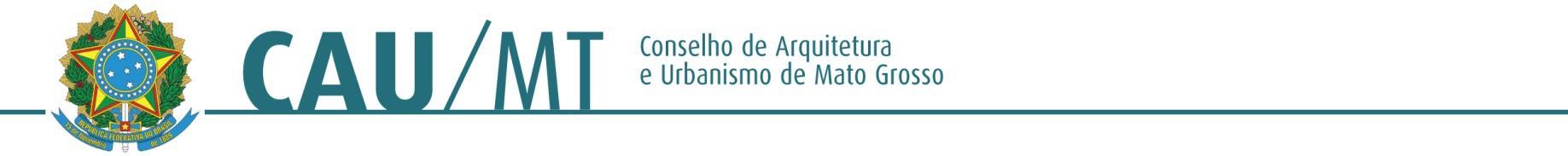 PROCESSO: SEM NÚMEROINTERESSADO: PRESIDÊNCIA DO CAU/MTASSUNTO:  Criação de uma aba no site para estudantesDELIBERAÇÃO Nº 03/2016 – CEF-CAU/MTA Comissão de Ensino e Formação do CAU/MT (CEF-CAU/MT), reunida ordinariamente em Cuiabá-MT, na sede do CAU/MT, no dia 15 de abril de 2016, no uso das competências que lhe conferem o Art. 44 do Regimento Interno do CAU/MT, manifesta-se sobre assuntos de sua competência, mediante ato administrativo da espécie deliberação da Comissão de Ensino e Formação.DELIBEROU: pela criação de uma aba no site voltada para os estudantes de arquitetura e urbanismo, informando:vagas de estágio;áreas do estágio;legislação do estágio;matérias de discussão sobre temas polêmicos;salário mínimo profissional;modelo de contrato de trabalho;divulgação das colações de grau;vídeos educativos;enquetesAprovação por 04 (quatro) votos favoráveis.Cuiabá - MT, 15 de abril de 2016.WALESKA SILVA REIS____________________________________________Coordenador da CEFP – CAU/MTMÁRIO GOMES MONTEIRO     _____________________________________Conselheiro TitularANA PAULA BONADIO LOPES ______________________________________Conselheira SuplenteJOSÉ ANTÔNIO LEMOS DOS SANTOS_________________________________Conselheira Titular 